Jueves05de NoviembrePrimero de PrimariaConocimiento del MedioClasifico los elementos de mi entornoAprendizaje esperado: Identificar los elementos naturales y sociales de su entorno.Énfasis: Identificar los elementos naturales y sociales de su entorno. (2/3)¿Qué vamos a aprender?Identificarás los elementos naturales y sociales de tu entorno.Para esta sesión necesitarás los siguientes materiales: lápiz, lápices de colores, goma, sacapuntas y tu libro de texto Conocimiento del Mediohttps://libros.conaliteg.gob.mx/20/P1COA.htmEn la sesión anterior se estableció el reto de hacer un recorrido por tu casa, identificando los elementos naturales y los elementos sociales que hay en ella.¿Qué hacemos?Te invito a observar los resultados que obtuvo un pequeño al realizar el reto de la sesión pasada:Puse mucha atención en los elementos naturales porque pensé que no encontraría ninguno, pero ¿qué crees?, descubrí muchos elementos naturales en casa. Te los voy a decir.Al llegar me recibió Frodo, mi perrito, movió la cola y se me lanzó para que lo acariciara. Enseguida entré a la cocina porque tenía mucha hambre, ahí encontré plátanos, manzanas, agua y ¡una fila muy larga de hormigas!, las seguí desde unas migajas de pan que alguien tiró accidentalmente, hasta un pequeño agujero en el piso. Luego pasé por la sala y me encontré con una maceta que tiene tierra y una planta que se llama violeta africana, tiene hojas muy verdes y firmes y una flor blanca muy bonita. También jugué con mi gatito y abrí la ventana de mi cuarto para que entrara un poco de aire. Entonces me di cuenta de cuantos elementos naturales hay en mi casa.Luego busqué los elementos sociales y encontré muchísimos. Algunos de ellos son: todos los muebles, la energía eléctrica, el teléfono, la ropa que usamos, los libros, todos mis útiles, la televisión, el radio, los juguetes de mi habitación.Abre la página 39 de tu libro de texto Conocimiento del Medio:https://libros.conaliteg.gob.mx/20/P1COA.htm?#page/39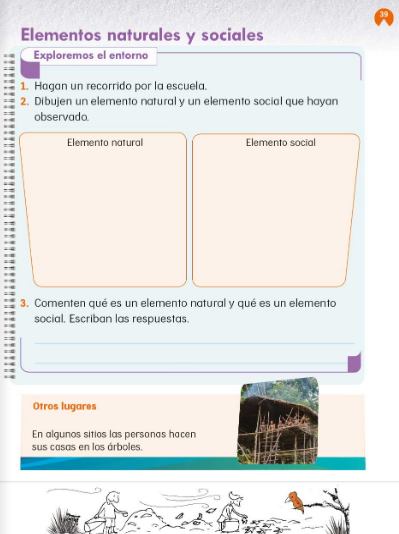 El título dice: Elementos naturales y sociales. La instrucción es hacer un recorrido por tu escuela, pero como en esta ocasión no puedes realizar ese recorrido, debido a que debes resguardarte en casa para evitar contagios de COVID-19, cambiaras el recorrido en la escuela, por un recorrido virtual, por una comunidad Tepehuana, en el estado de Durango. Observa con atención todos los elementos naturales y sociales que aparezcan, no pierdas detalle de todo lo que hay. Tepehuanos. Mi comunidadhttps://www.youtube.com/watch?v=LbSscALSJts&t=48sAlgunos de los elementos naturales que observaste en el video de la comunidad rodeada de montañas y bosque con pinos, un perrito, el Sol porque hace calorcito ¡También aparece un alacrán!En cuanto a los elementos sociales, se puede observar, un violín hecho con madera, casas con techos de lámina o corteza de los árboles. ropa que usan en la comunidad: para los hombres, pantalón y la camisa de manta, también un paliacate en el cuello, un sombrero de palma y su morral. Mientras que las mujeres usan faldas con holanes, blusa de encaje y su morral.En una hoja dividida a la mitad, dibuja todos los elementos que encontraste en tu recorrido que hiciste en casa. Del lado izquierdo, dibujarás todos los elementos naturales que encontraste y, del lado derecho, todos los elementos sociales.Si tienes oportunidad y no corres riesgo, podrías observar a través de una ventana qué hay alrededor de tu casa y distinguir estos elementos. Pero recuerda, es importante que no corras riesgos, y de preferencia con la compañía de alguno de tus familiares.En la siguiente actividad clasifica en natural o social las siguientes imágenes.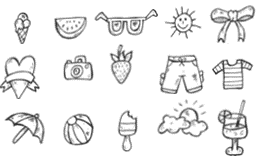 Aquí hay una planta. Analiza este objeto, en un solo objeto existen ambos elementos, porque la planta es un elemento natural, pero la maceta es un elemento social.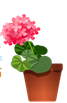 Para finalizar la sesión, escucha la siguiente pieza musical sobre la riqueza natural de nuestro país. Muchos de los alimentos que consumes diariamente también son elementos naturales.De sol a sol. Campohttps://www.youtube.com/watch?v=QDqxOGL-zGA&list=PLLAcoRHqCmNQS_kDeo71yz2I1iozu8AYj&index=4¡Buen trabajo!Gracias por tu esfuerzo.Para saber más:Lecturas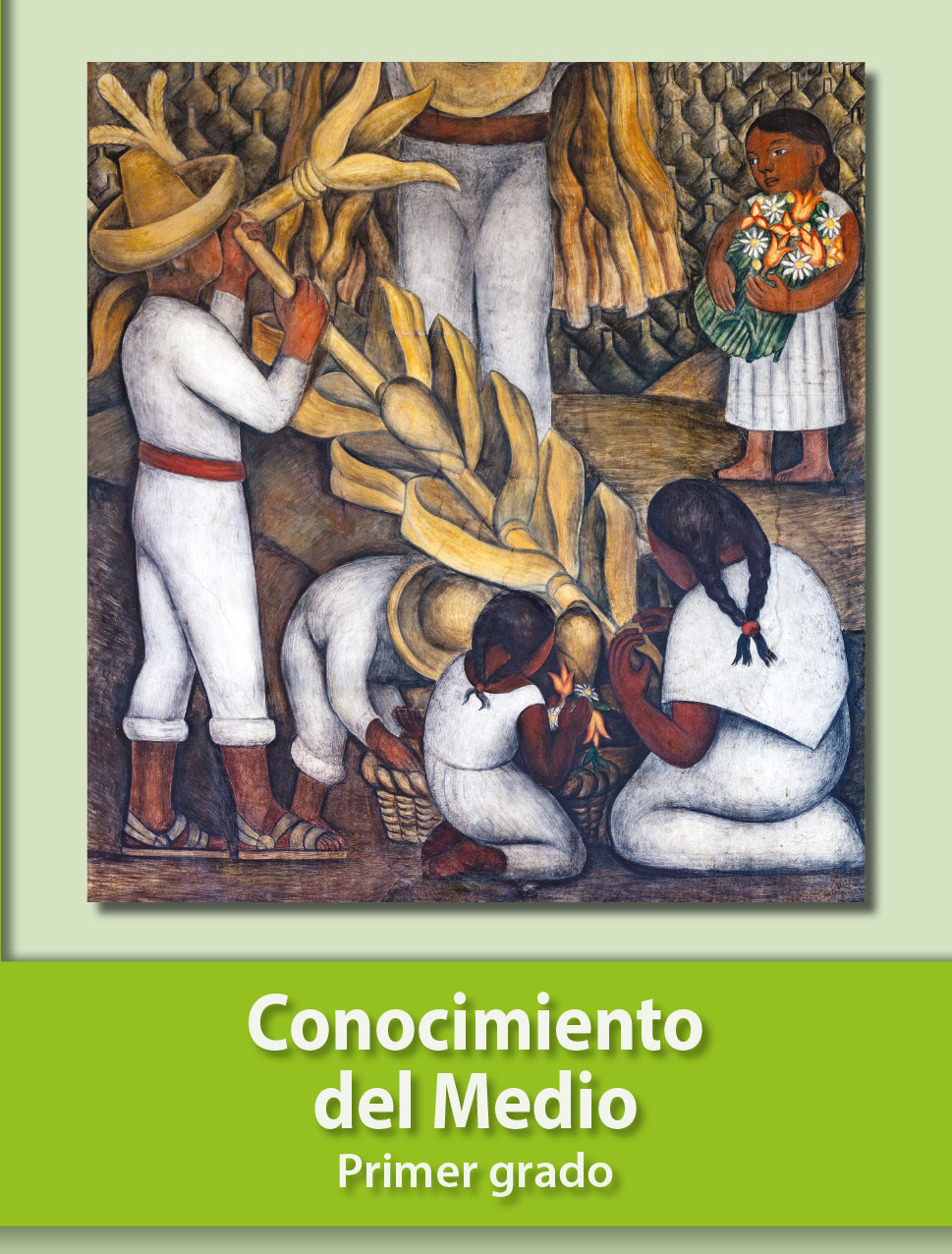 https://libros.conaliteg.gob.mx/20/P1COA.htm